Poznámky technika 8.A, 8.BSkalkaOšetrovanie rastlín v skalkeRastliny, ktoré sú vhodné do skalky, nazývame skalničky. Sú zvyčajne trvalky, pochádzajúce z vysokohorských a horských oblastí.Vyberáme skalničky s rovnakými pestovateľskými nárokmi.Nesadíme rýchlo sa rozrastajúce rastliny k pomaly rastúcim druhom.JARZaschnuté časti odstrihneme, vyhrabeme napadané lístie, pritlačíme povytiahnuté korienky rastlín, upevníme a narovnáme kamene, opatrne skypríme pôdu a odstránime burinu, prípadne dosypeme zeminuVyhynuté skalničky nahradíme novýmiZavlažujeme vždy večer alebo skoro ráno, najlepšie dažďovou vodouSkalničky sa neodporúča prihnojovaťLETOOdstraňujeme odkvitnuté kvety a suché časti rastlínOdburiňujeme a kypríme pôdu, polievameJESEŇUž nepolievameZačiatkom jesene presádzame skalničky kvitnúce skoro na jar, vysádzame cibuľovinyOdstrihneme odkvitnuté kvety a suché časti rastlínVyhrabeme napadané lístieSkypríme pôdu a odstránime burinuZIMARastliny citlivé na mráz prikryjeme čečinou (najlepšie jedľové alebo smrekové konáre)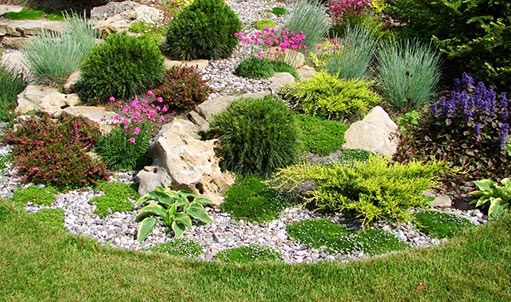 Po naučení sa učiva, odpovedajte písomne do zošita na otázky:Ako sa nazývajú rastliny vhodné do skalky?Ako sa staráme o rastliny v skalke na jar?Ako sa staráme o skalničky v lete?Čo je najlepšie pre skalničky na jeseň?Čo je dôležité urobiť s rastlinami v skalke v zime?Videl si skalku niekde v tvojom okolí?